We had a vocation program in St.Luke’s Parish Baldia town Karachi on 1st July 2013. Thanks be to God because our program successfully ended, and we got three new candidates who wish to join the Oblates.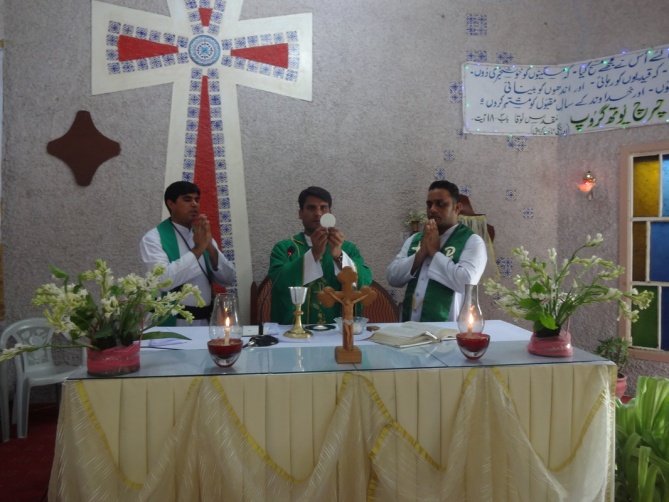 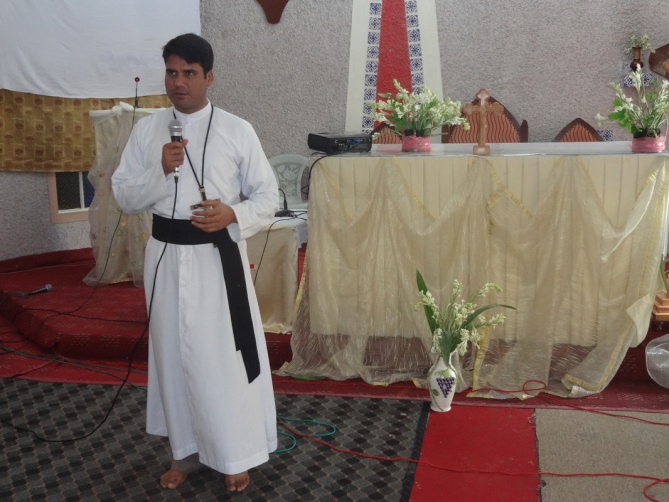 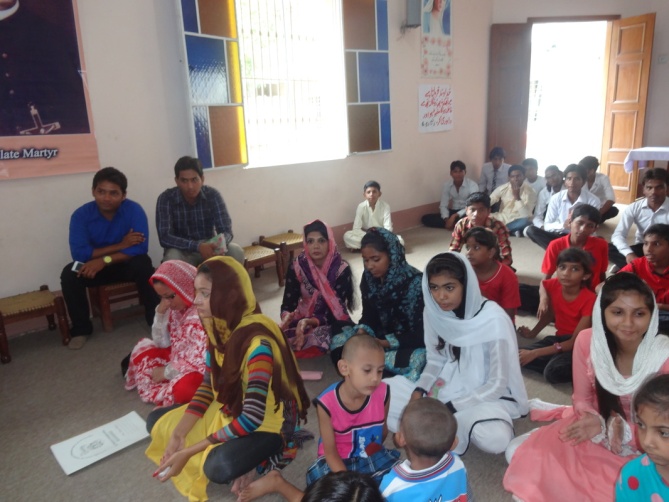 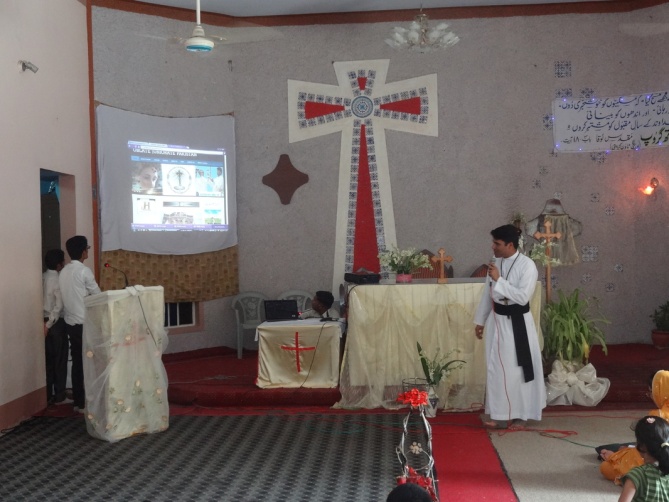 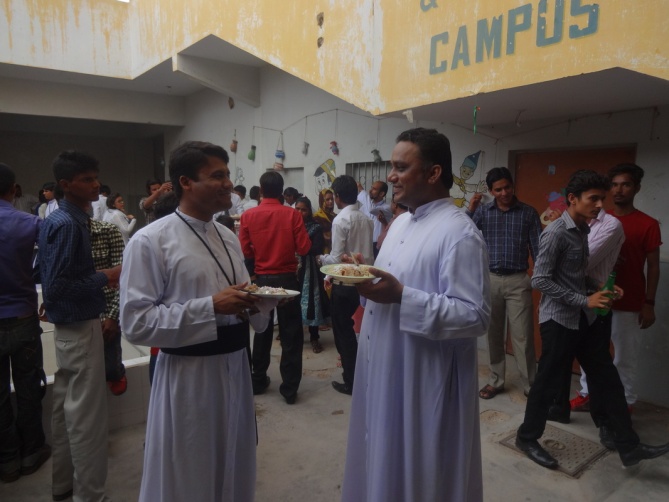 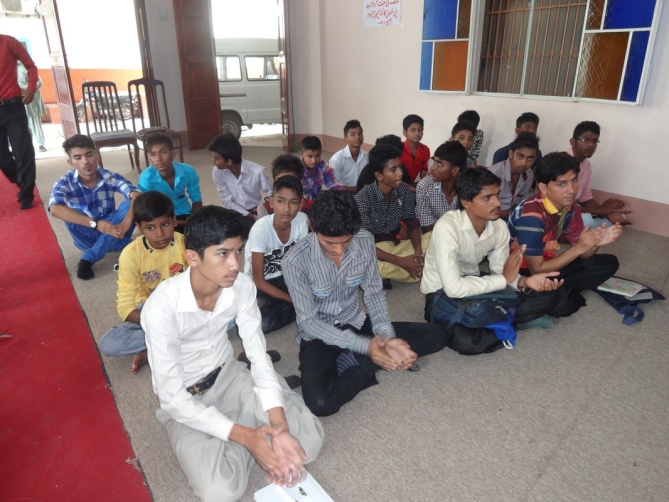 